What is the probability?

          If parent genome =  AaBBCcDd    
What is the probability of producing a gamete with this gene combination?
    ABCD ___________________________________    abcD ____________________________________

    ABcd ____________________________________******************************************************************
                      If parent genome =  AaBbCcDd   
What is the probability of producing a gamete with this gene combination?
    ABcd ___________________________________    aBcD____________________________________******************************************************************                AaBbCcDd     X      AaBbCcDd               parent genotypesWhat is the probability of producing an offspring with this gene combination?aabbccDd  _____________________________AaBBccDD______________________________AaBBCCDd_______________________________AABbCcDd  _____________________________AaBbCcDd_______________________________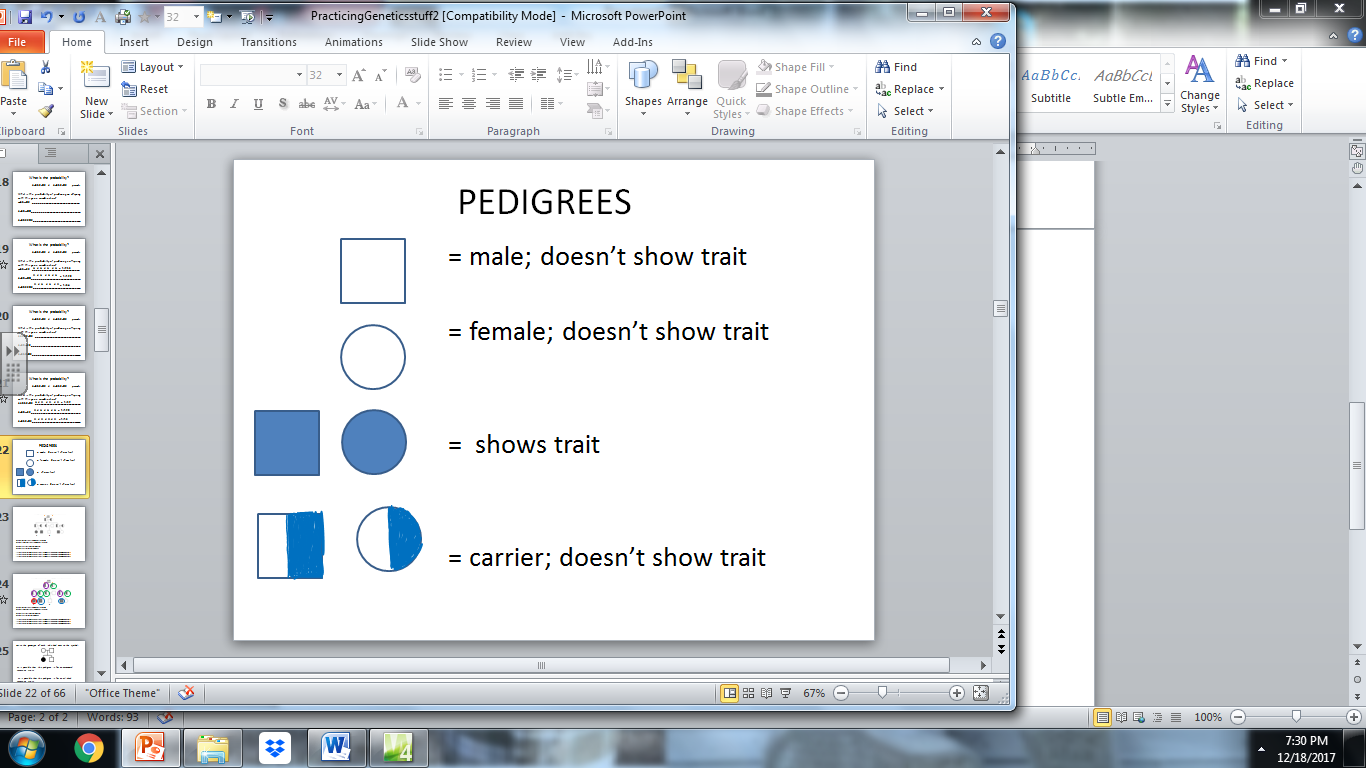 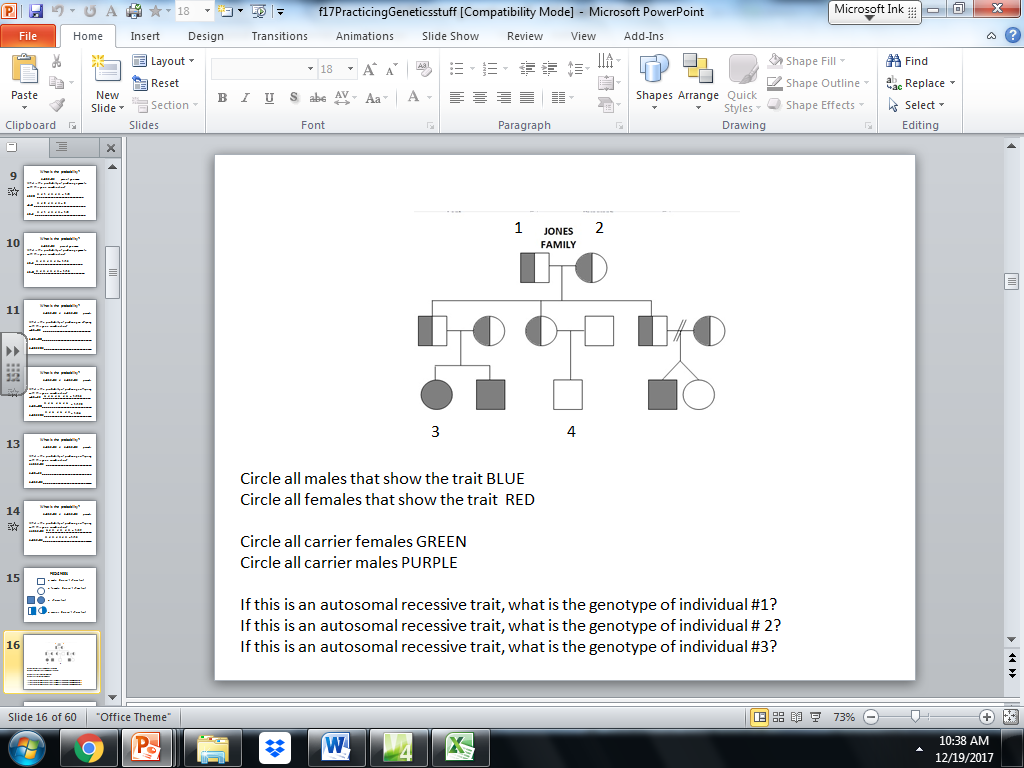 

Circle all males that show the trait BLUE
Circle all females that show the trait  RED
Circle all carrier females GREEN
Circle all carrier males PURPLEIf this is an autosomal recessive trait, what is the genotype of individual #1?
If this is an autosomal recessive trait, what is the genotype of individual # 2?
If this is an autosomal recessive trait, what is the genotype of individual #3?
__________________________________________________________Write the genotype of each individual next to the symbol.
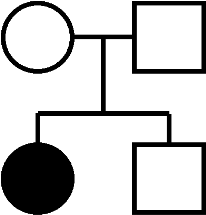 
Is it possible that this pedigree is             Is it possible that this pedigree is
for an autosomal recessive trait?               for an X-linked recessive trait?
____________________________________________________________

Is it possible that this pedigree is for an autosomal recessive trait?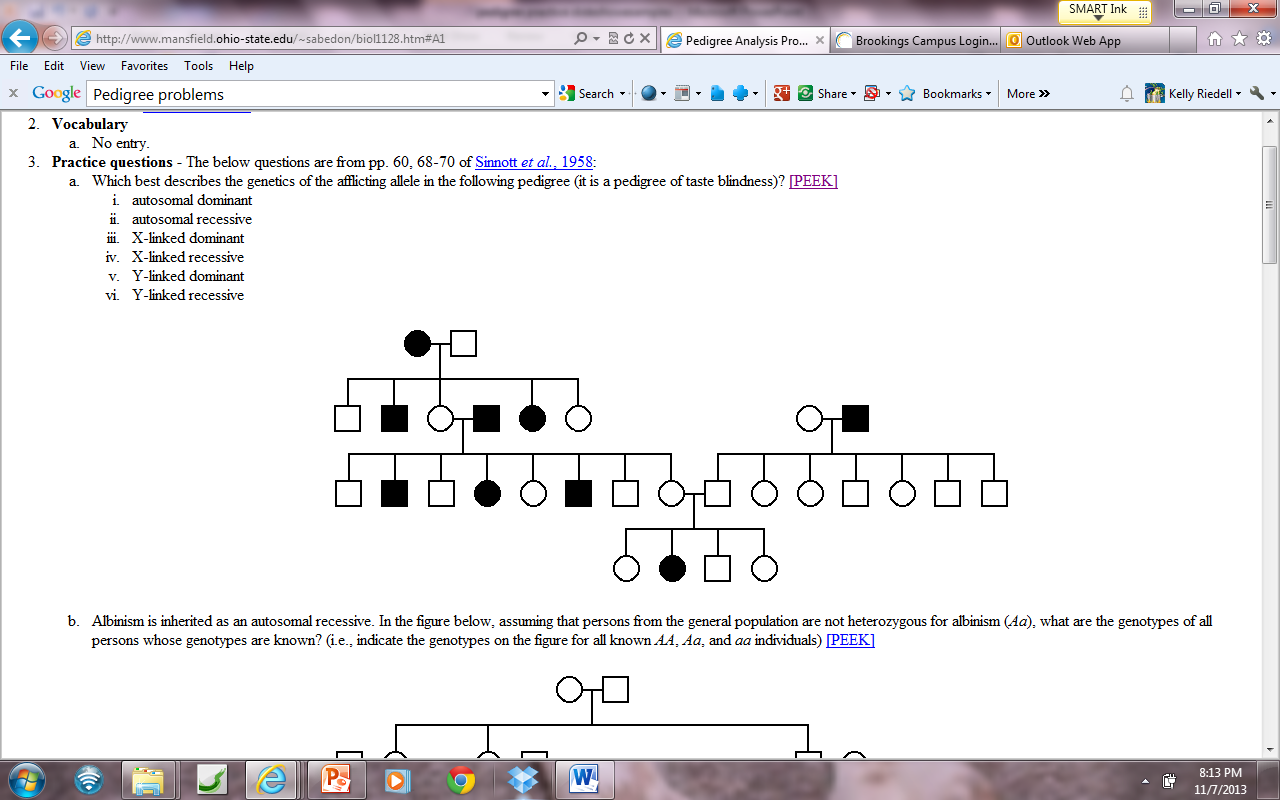 








Is it possible that this pedigree is for an autosomal dominant trait?Is it possible that this pedigree is for an X-linked recessive trait?








Is it possible that this pedigree is for an X-linked dominant trait?CROSSING OVER FREQUENCIES/MAP DISTANCE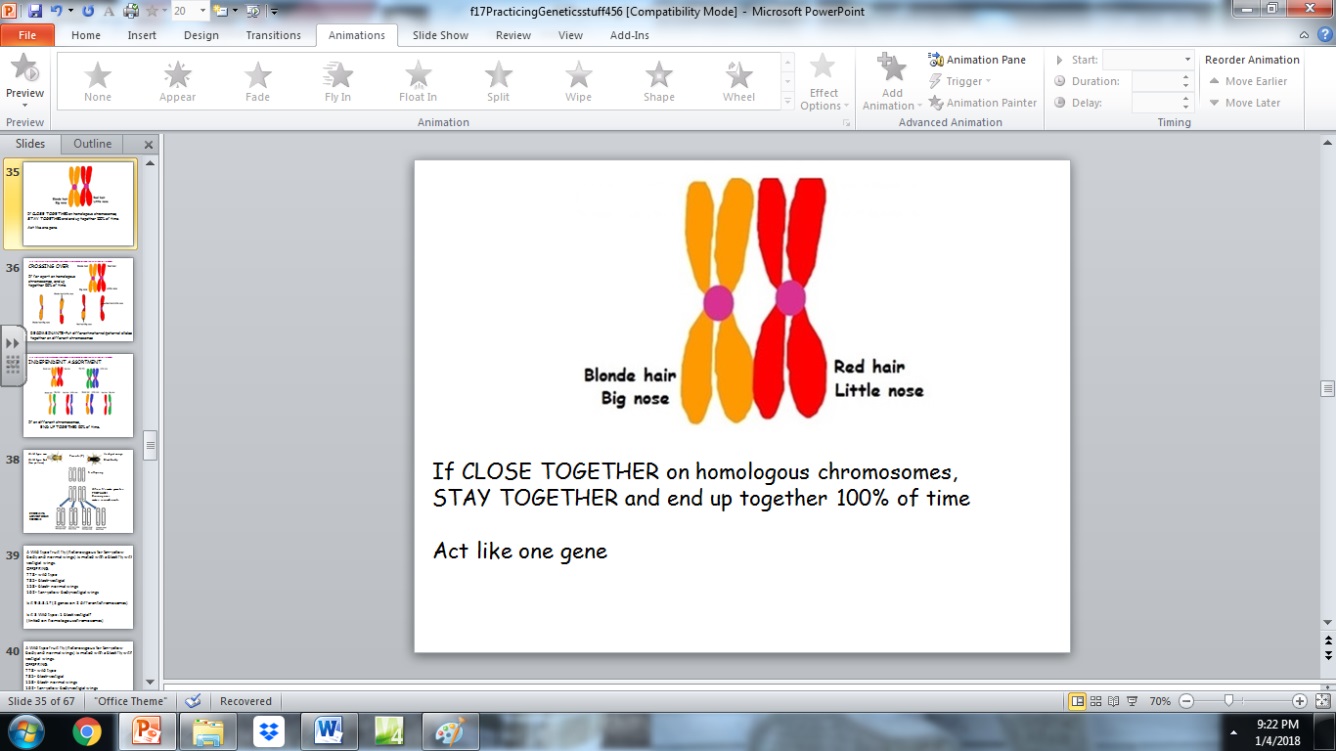 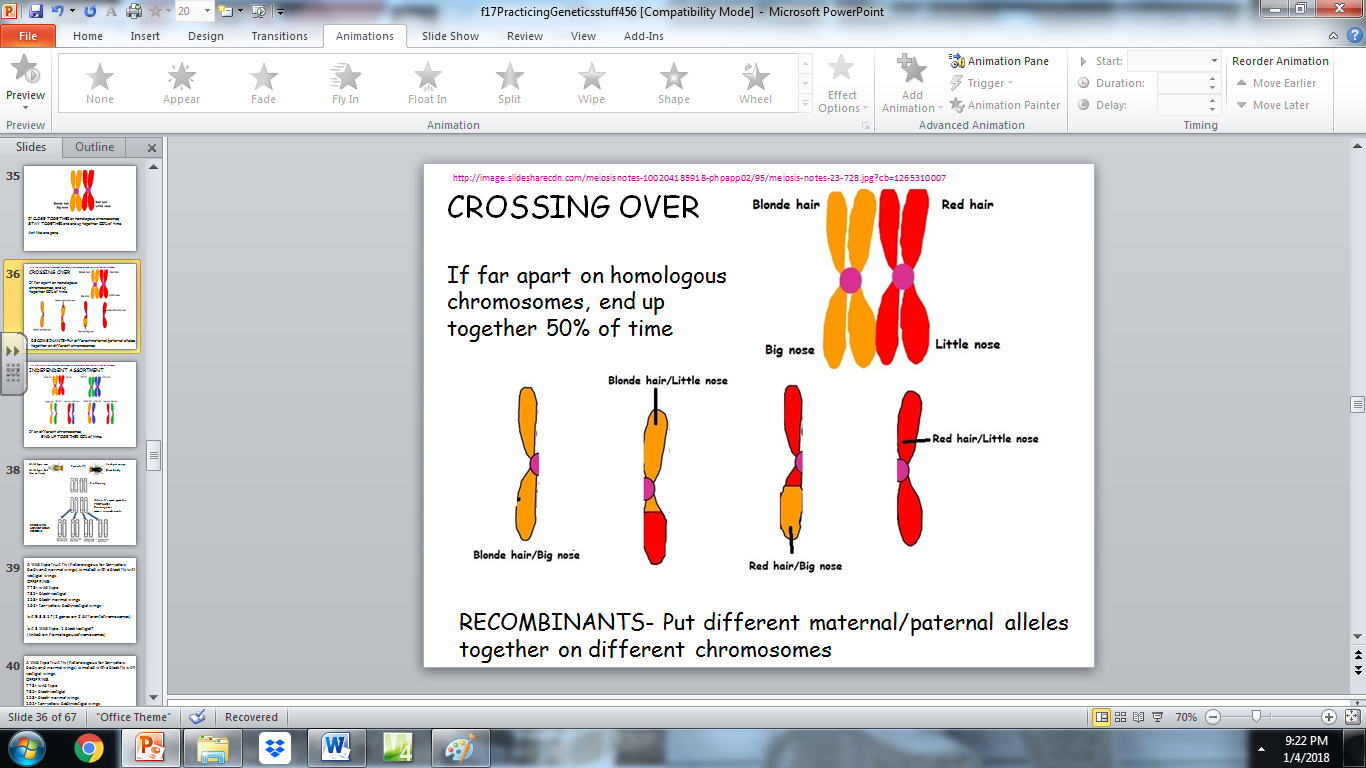 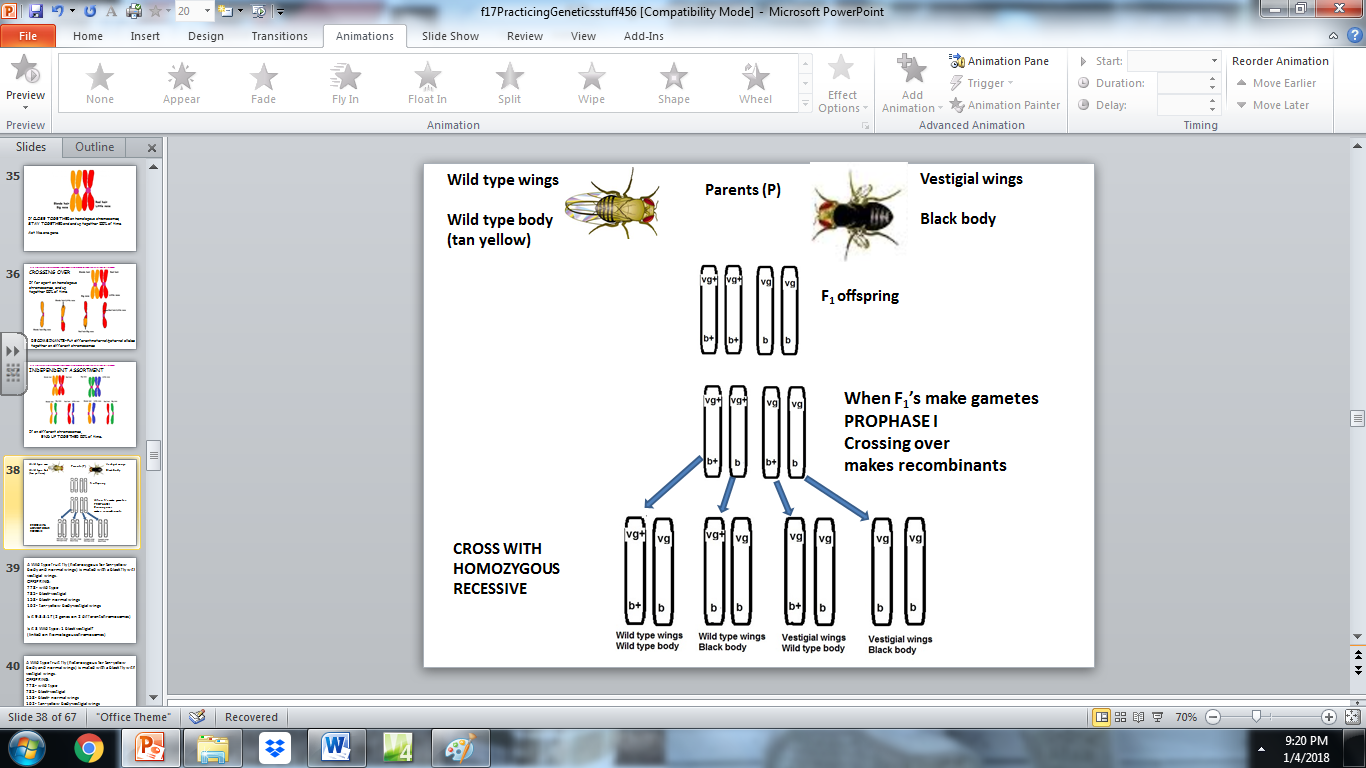 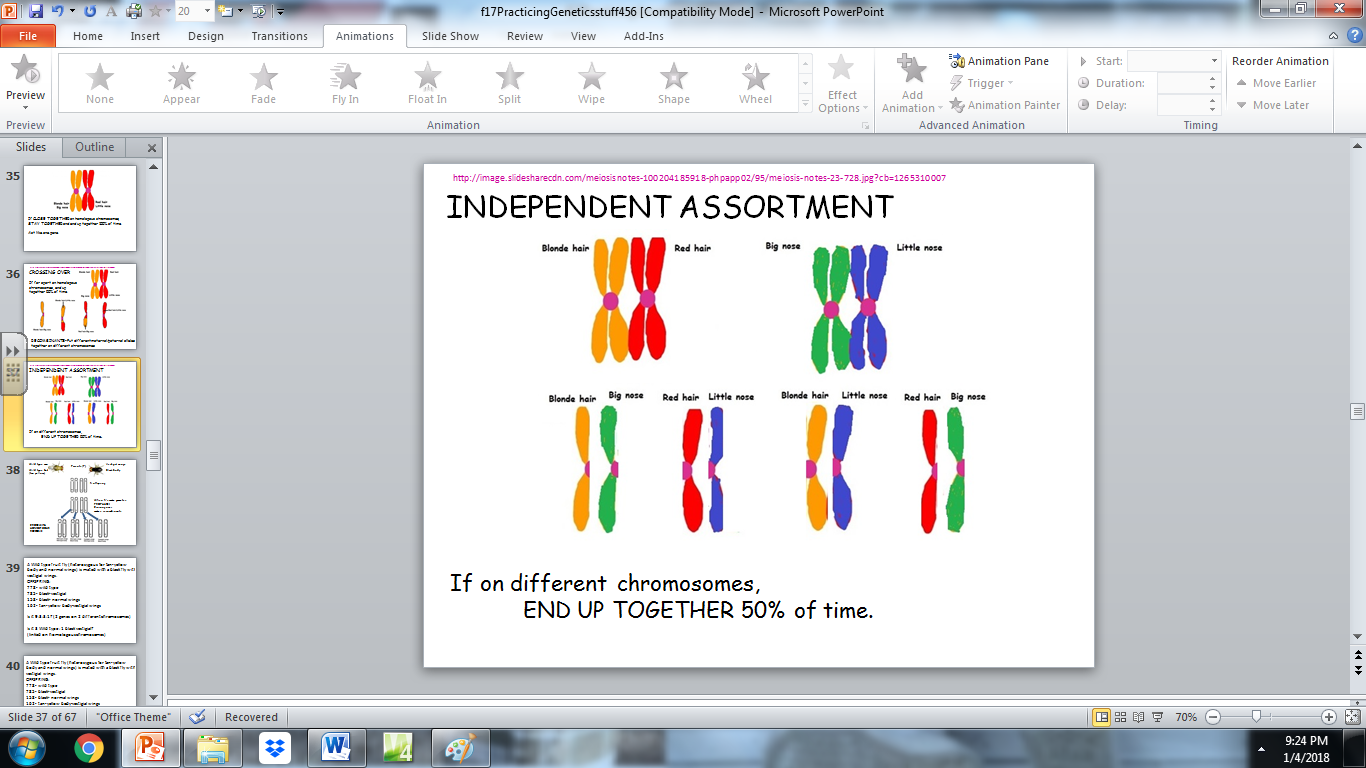 A Wild type fruit fly (heterozygous for gray body and normal wings) is mated 
with a black fly with vestigial wings.OFFSPRING: 
778- wild type
785- black-vestigial
158- black- normal wings
162- gray body-vestigial wingsWhat is the recombination frequency between these genes?
_____________________________________________________________A Wild type fruit fly (heterozygous for gray body and red eyes) is mated with a
 black fly with purple eyes.OFFSPRING: 
721-  gray body/red eyes
751-  black body/purple eyes
49-  gray body/purple eyes
45-  black body/red-eyesWhat is the recombination frequency between these genes?
______________________________________________________________A Wild type fruit fly (heterozygous for normal bristles and red eyes) is mated with 
a spineless bristle fly with sepia eyes.OFFSPRING: 
648-  normal bristles/red eyes
681-  spineless bristles/sepia eyes
72-  normal bristles/sepia eyes
83-  spineless bristles/red-eyesWhat is the recombination frequency between these genes?Determine the sequence of genes along a chromosome based on the 
following recombination frequenciesA-C 20%	
A-D 10%
B-C 15%
B-D 5%____________________________________________________________Determine the sequence of genes along a chromosome based on the 
following recombination frequenciesA-C 10%	
A-D 30%
B-C 24%
B-D 16%
_____________________________________________________________Determine the sequence of genes along a chromosome based on the 
following recombination frequenciesA-B 8%
A-C 28%	
A-D 25%
B-C 20%
B-D 33%_____________________________________________________________e trait?*